
الدرس الرابع في تعليم الخياطةطريقة تفصيل رقبة كاري 
الرقبة كاري هي ايضا سهلة جدا و نقوم بتطبيقها في لقنادر و الفساتين و مأزر الدراسة ز غيرها و المثتال الموضح في الصورة هو لرقبة كاري 
المثال 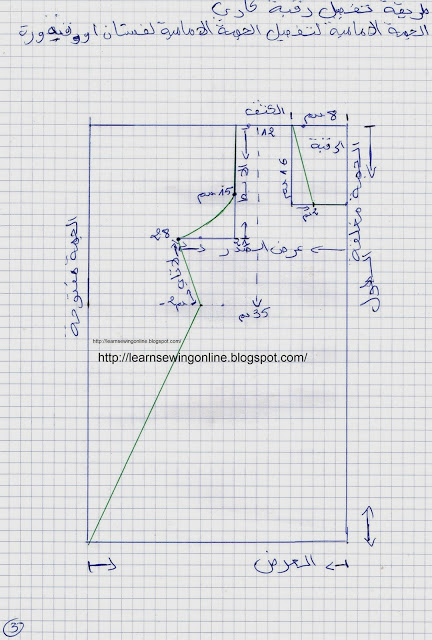 